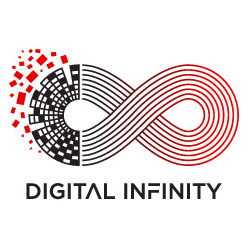 ablatum air AQMUser’s Manual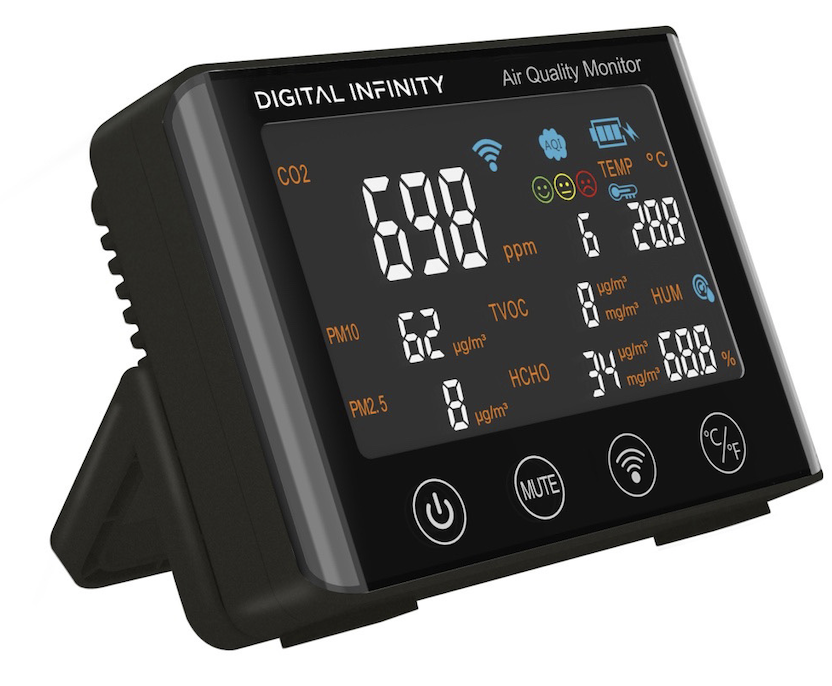 Special statement: The illustrations of the products, accessories and user interface in the manual are all schematic diagrams and are for reference only. If there is a difference between the actual product and the schematic diagram due to product updates and upgrades, please refer to the actual product received, and the manufacturer will not notify you separately.Before startingThis product should not be submerged in water, nor should it be placed in a high temperature environment exceeding 60℃.This product is a precision measuring instrument and should not be dismantled which can impact the products performance, unless done so by an authorised person.Do not expose the device to extremely high concentrations of organic gas as this may damage the sensorsThe product has a built-in lithium battery and should avoid being exposed to direct sun for a prolonged periodProduct Drawing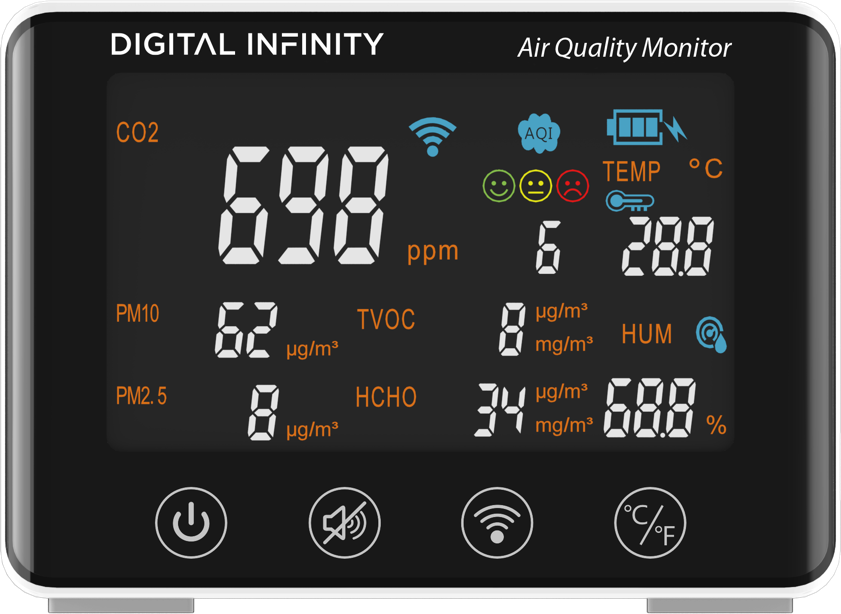 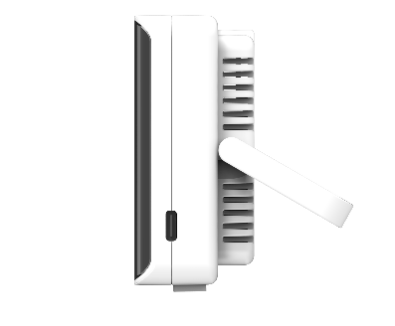 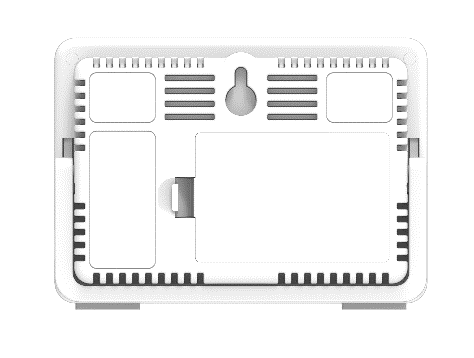 Note: Press Power button 5 seconds to power the device on or off.When the device is alarming, user can press the Mute button to silence. After 15 seconds, the audible alert will resume if the measure still exceeds acceptable thresholds.To turn off the audible alarm function on the device, press and hold the Mute button for 5 seconds, until there is a short beep. Please repeat this process to turn the audible alert function back on. When the LED is green, this will indicate that the audible alarm function is on; when LED is off, this indicates that the audible alarm function is off. If the device is not found in the Tuya Smart app, press the WIFI button for 5 seconds to disconnect/reset the WIFI network setting in devicePress C/F button, to switch temperature between ℃ and ℉.Fences are positioned around the device to allow the device sensors to measure the air quality. Please do not obstruct the device to ensure effective operation.AlertsThe device comes with expression icons that are aligned to the international CO2 value standards. The expression and indicator lights will change as illustrated in the table below:Main SpecificationProduct Name: ablatum air AQMModel Name: DI-AAAQM-1000Detecting Item: CO2 / Temp / Hum / AQI / HCHO / PM2.5 / PM10/TVOC Material: ABS/Acrylic/Electronic Components/Air SensorsCO2:	400-5000ppm (±50ppm + 6%)PM10:	0-999μg/m³PM2.5:	0-999μg/m³TVOC:	0-9999μg/m³HCHO: 0-6250μg/m³ AQI:	0-99Temperature: 0-55℃ (C/F switchable) Humidity:	0-99%WIFI icon: 	WIFI function active, display WIFI iconBattery icon: Shows battery usage and charging status.AQI icon: AQI value based on PM2.5 value, displaying value will be from 0-99.Li-Battery: 1200mAh (Working time: around 3.5 Hours)Type-C Power Supply: 5V/1AWIFI: IEEE802.11/b/g/n 2.4GHzBluetooth: BLE5.0Size: 123*86*32mmWeight: 300gWorking current: 5V/500mARated Power: 5WStandby Current：< 3mAWIFI supporting: Tuya WIFI+BT CB3S (Optional)Connecting Platform: Tuya APP / PC tool / Tuya ServerAPP Usage:APP name: Tuya Smart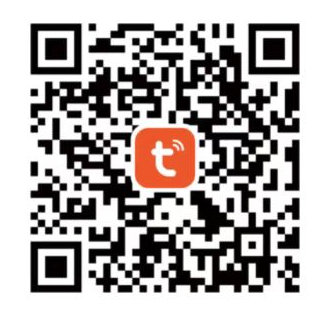 App icon & QR code: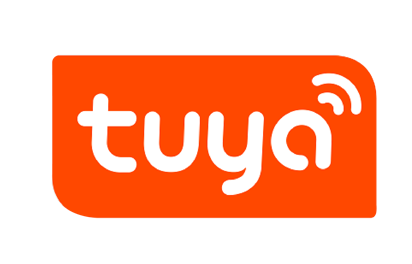 3.	App Installation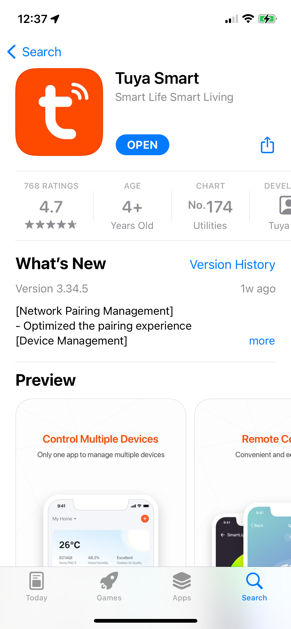 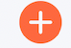 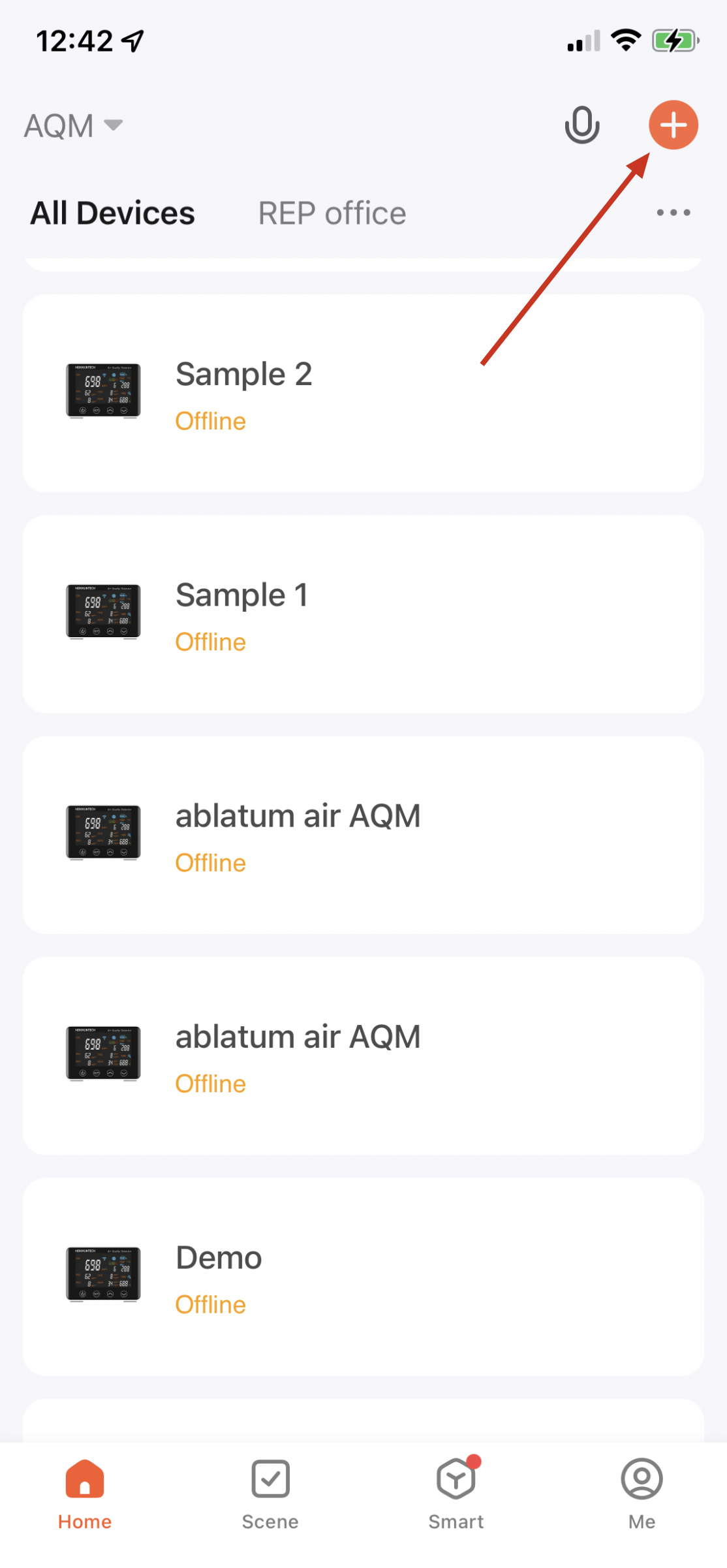 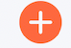 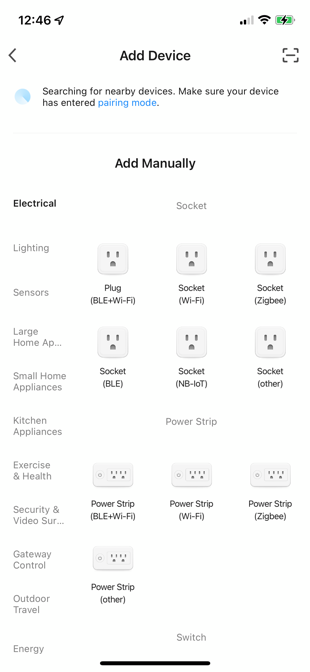 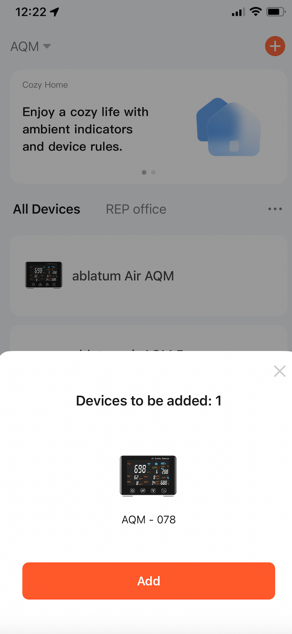 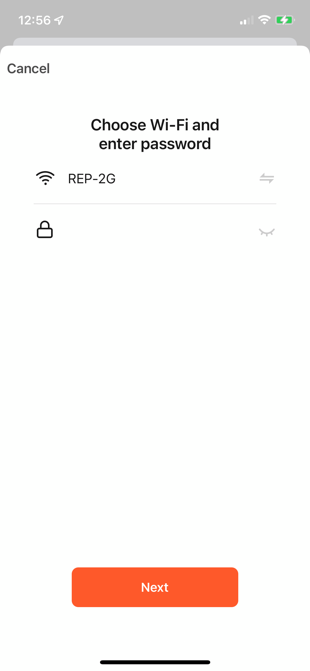 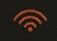 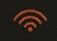 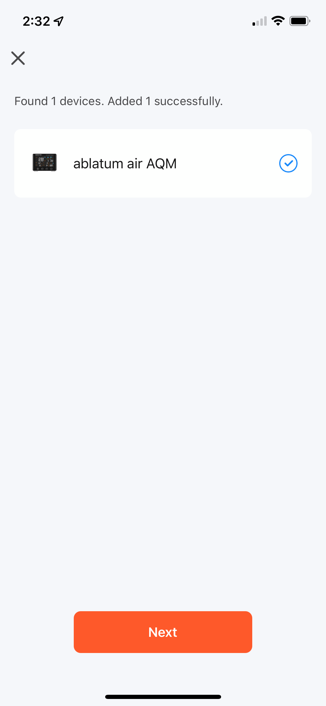 4. App. alert message setting  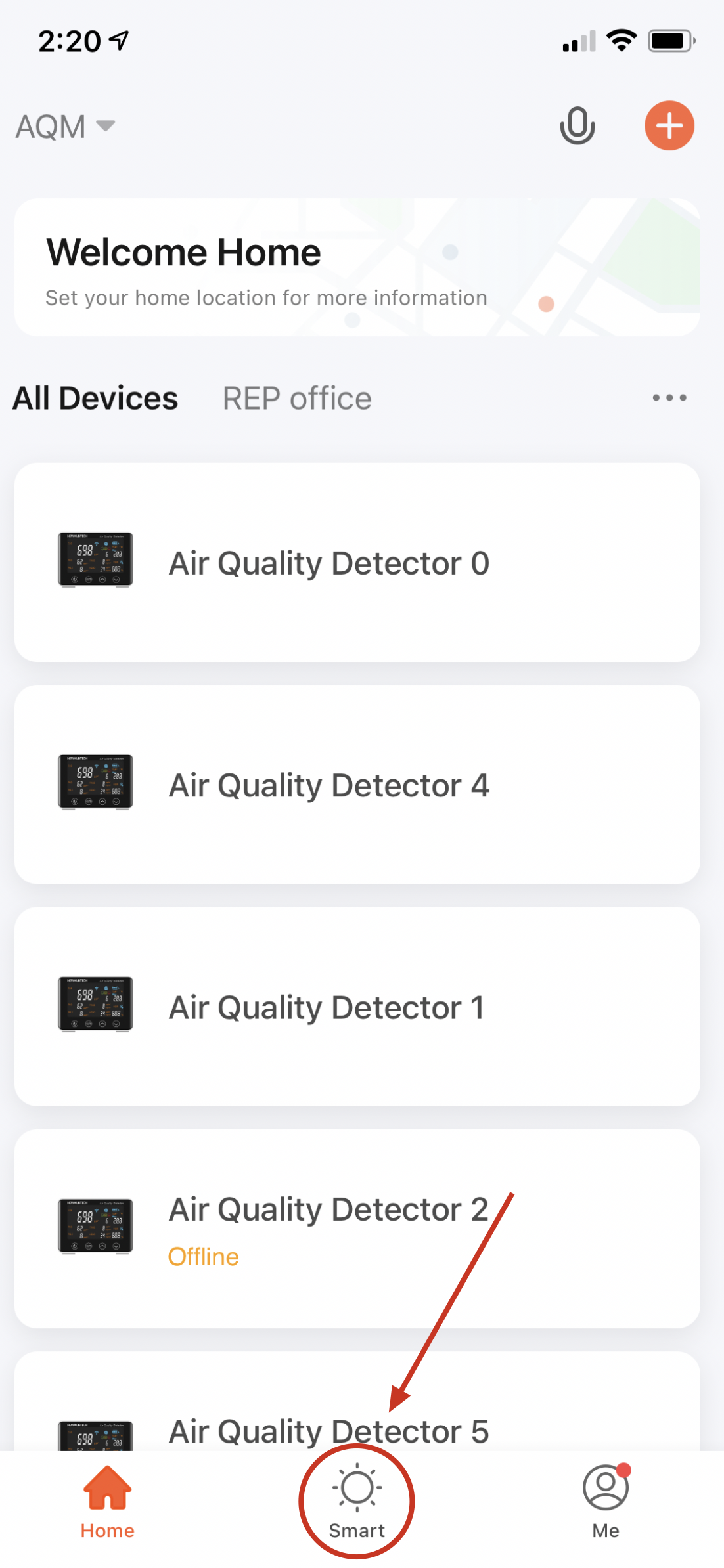 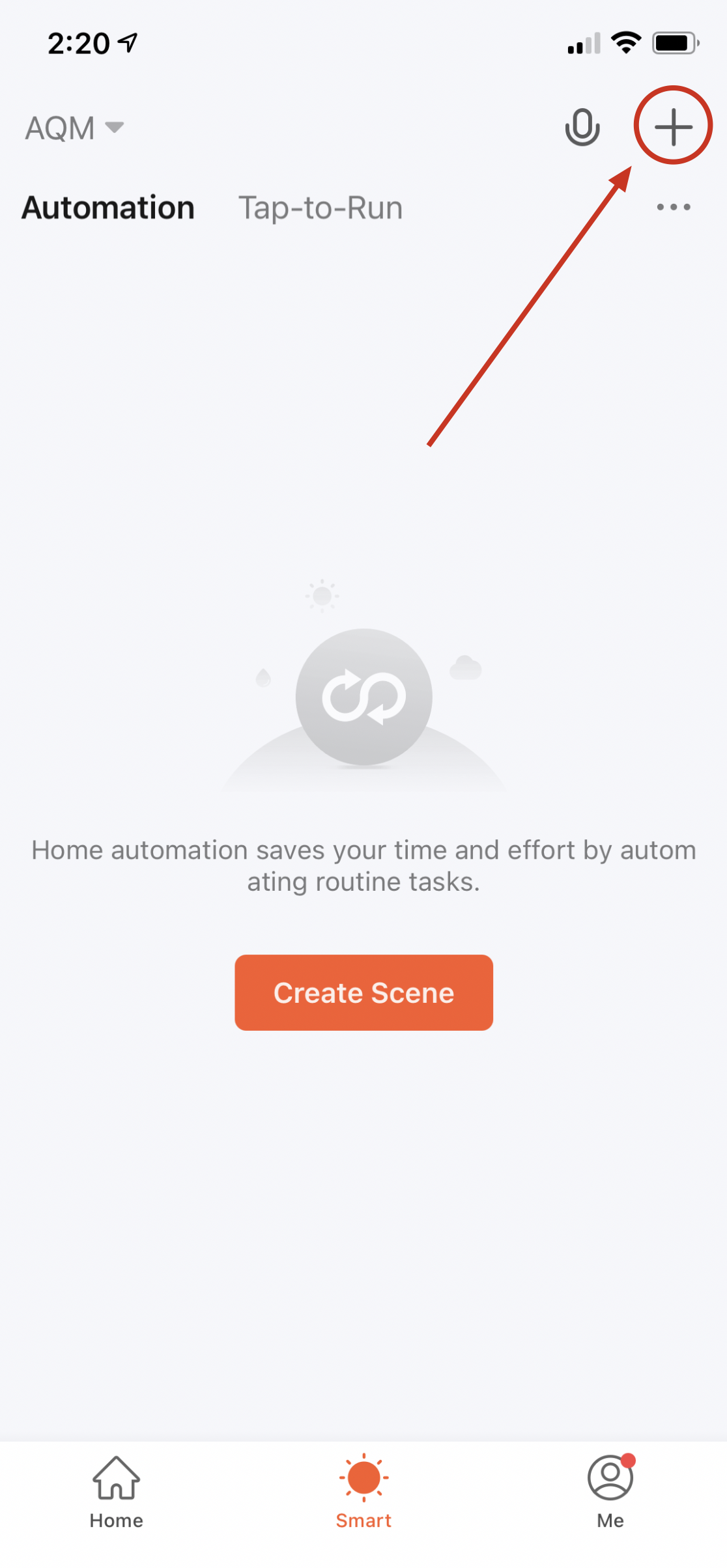 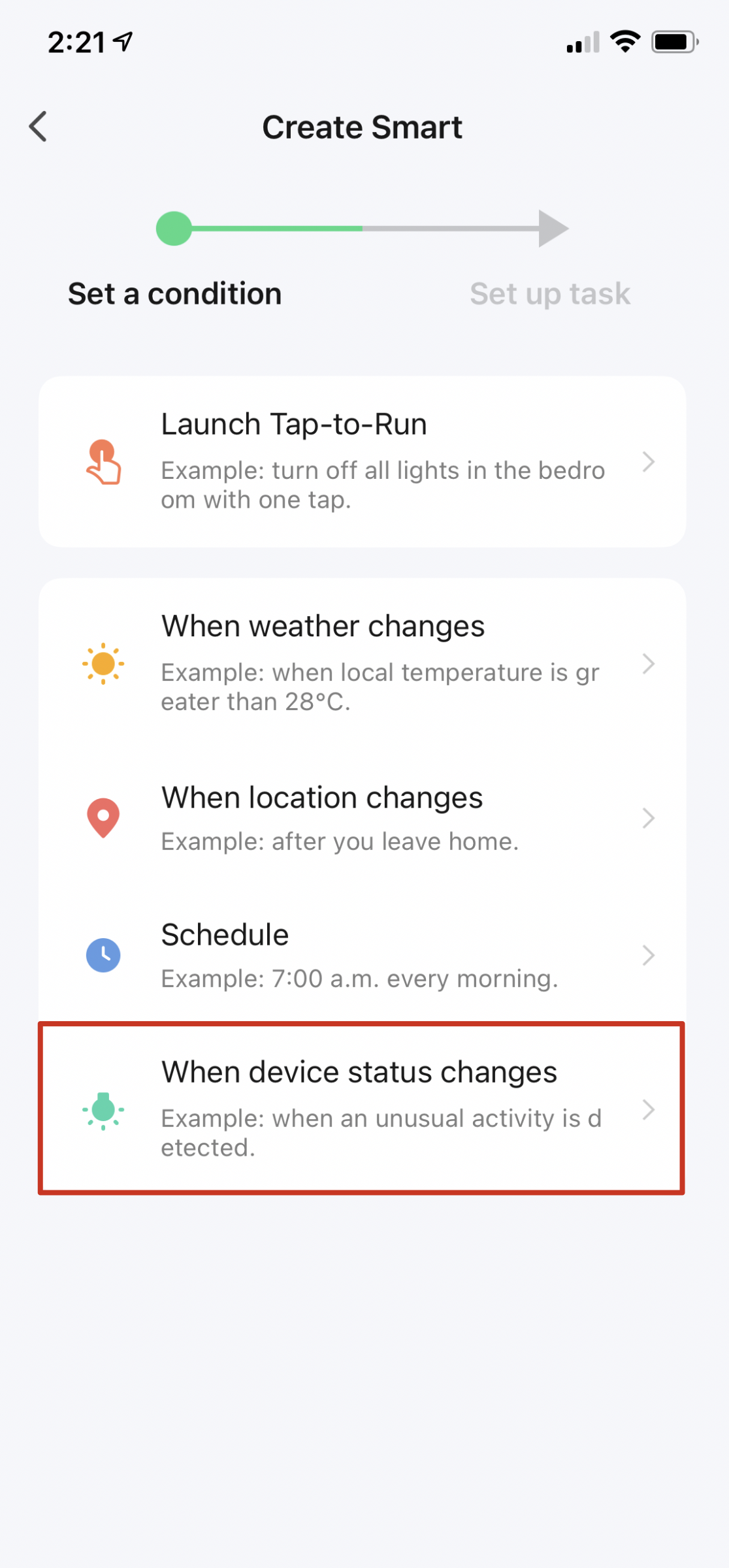 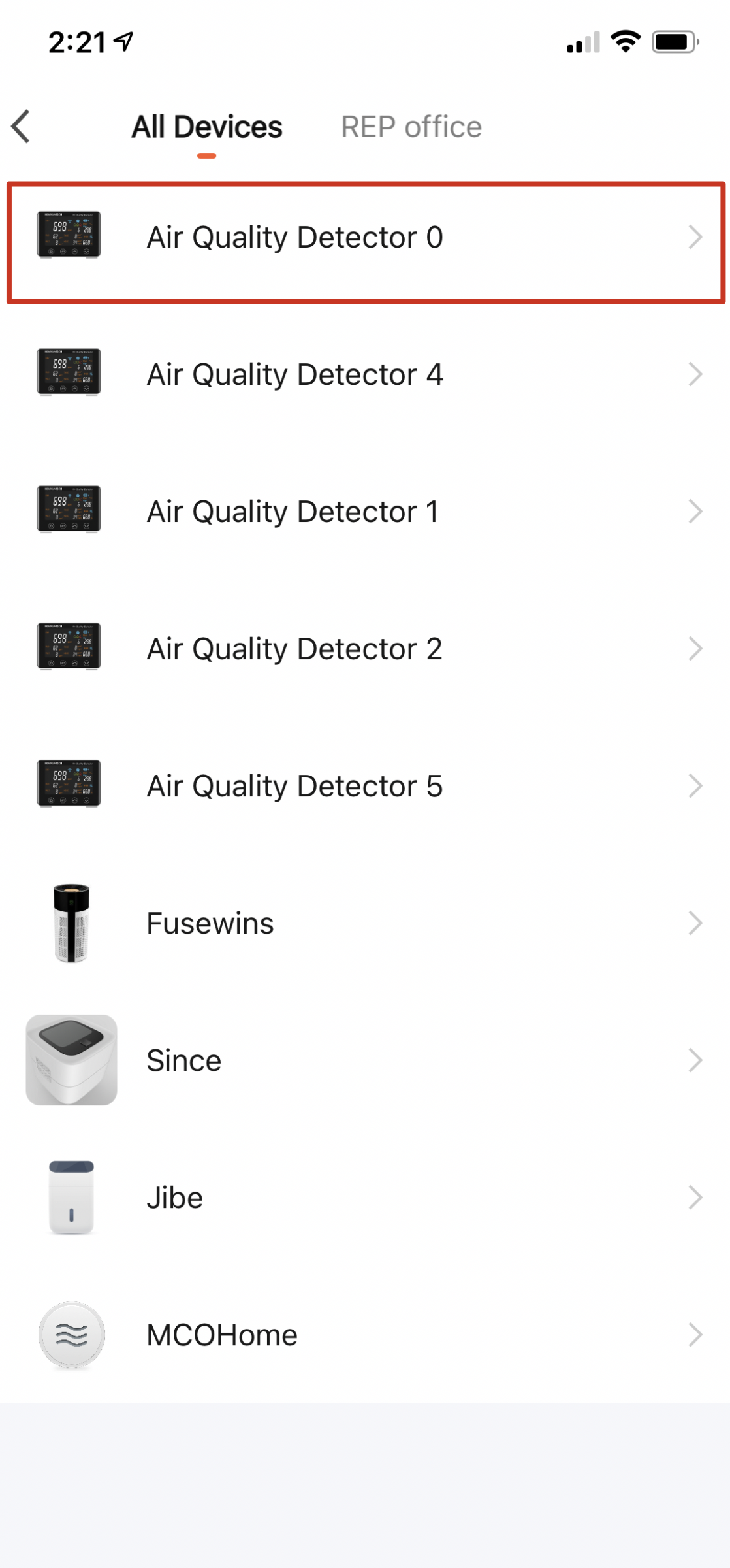 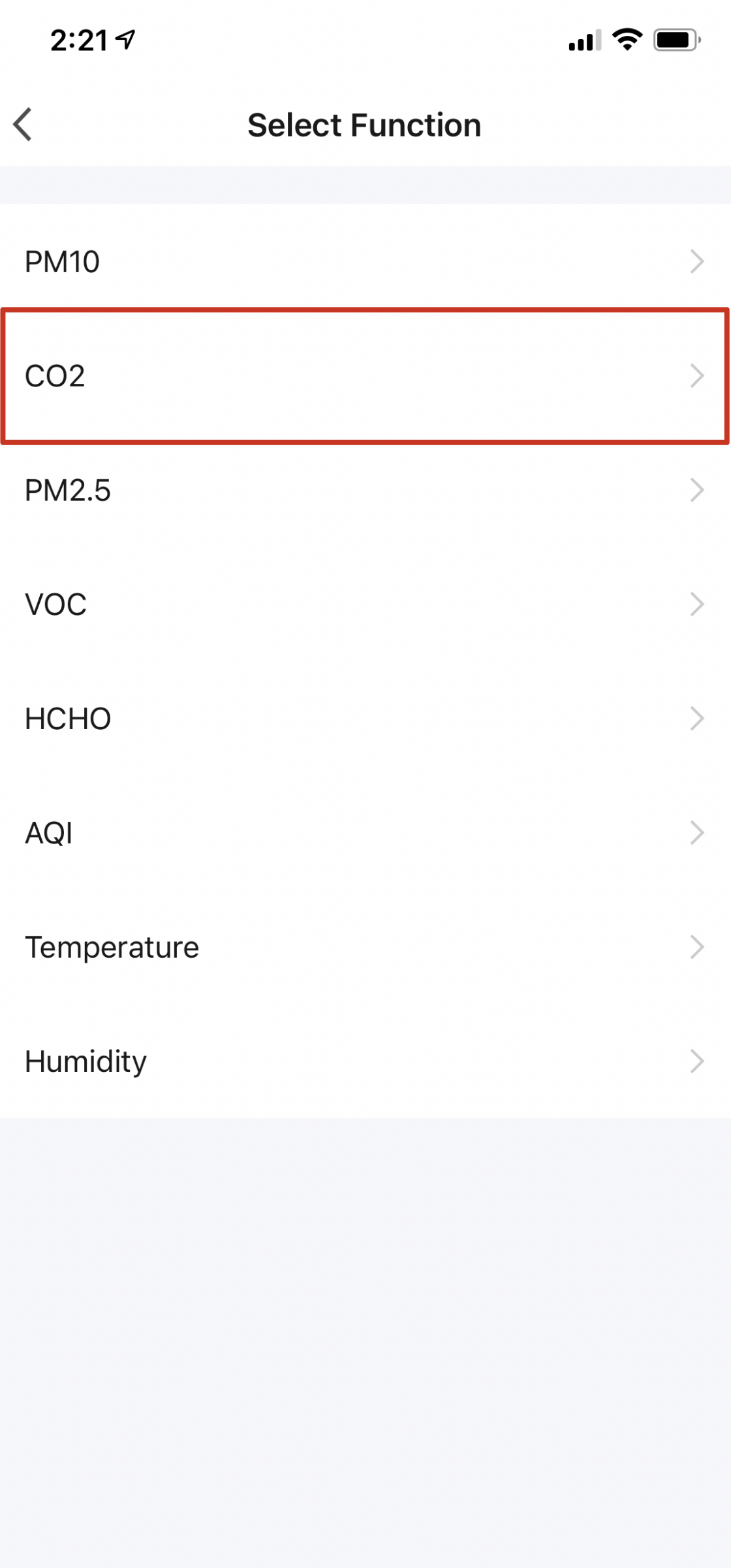 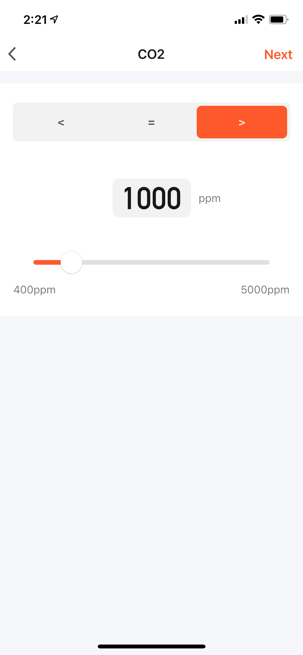 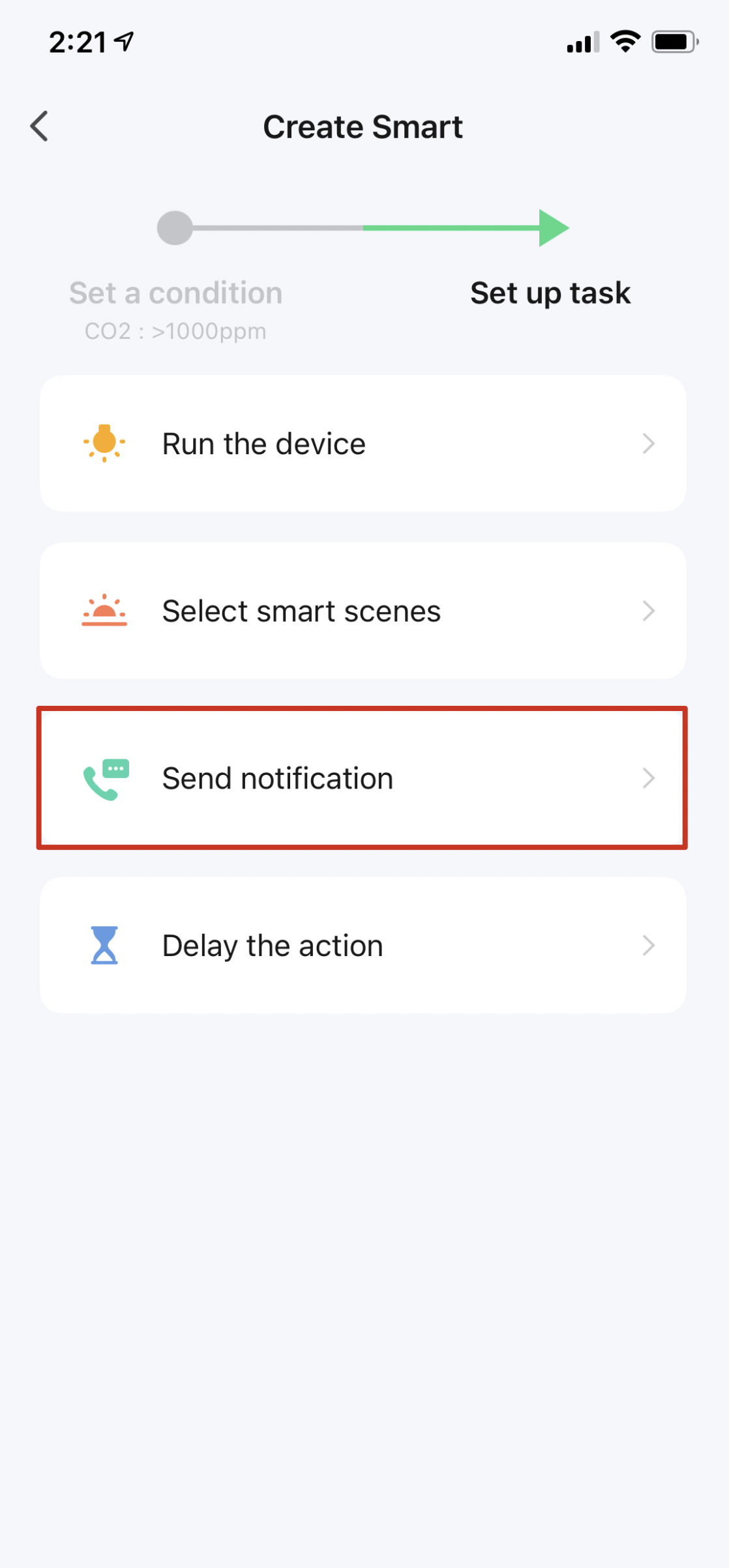 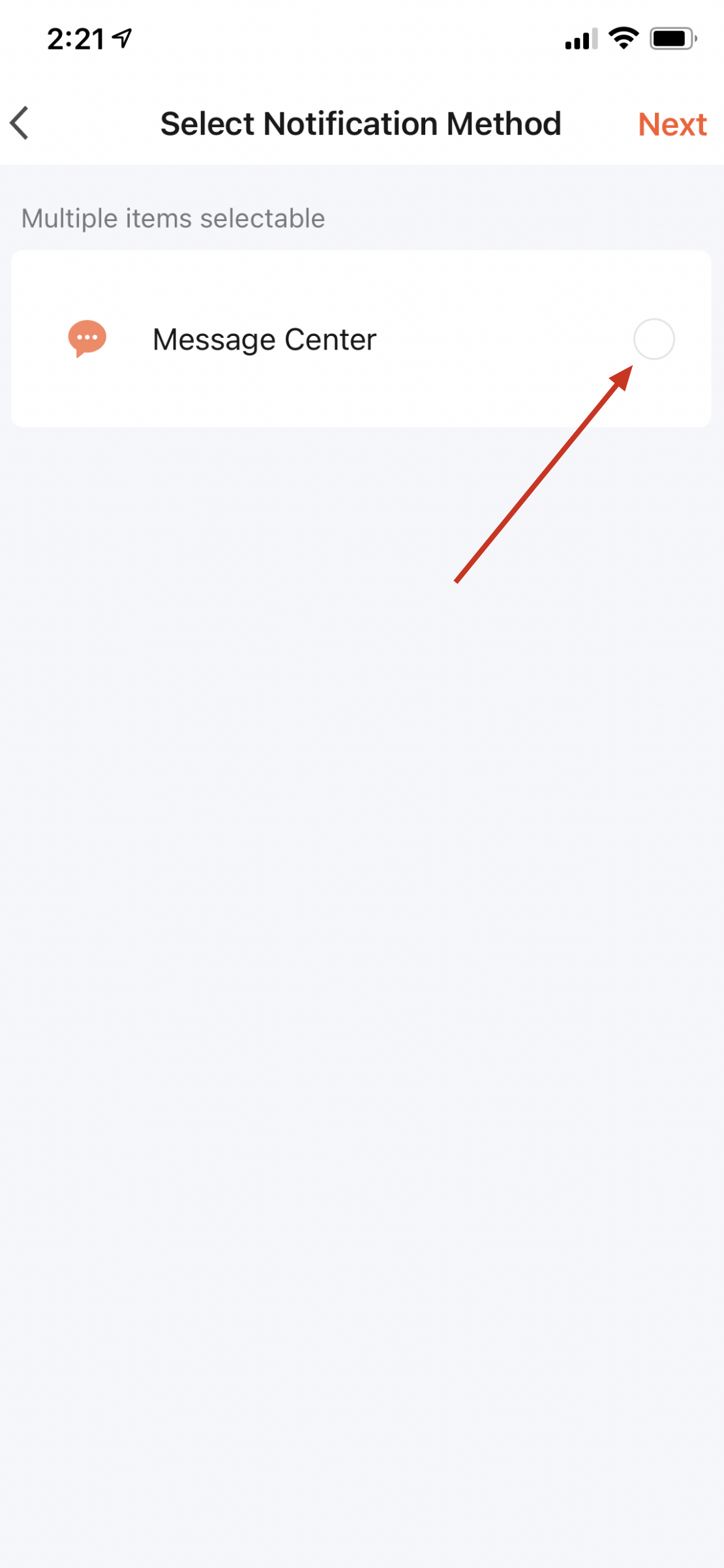 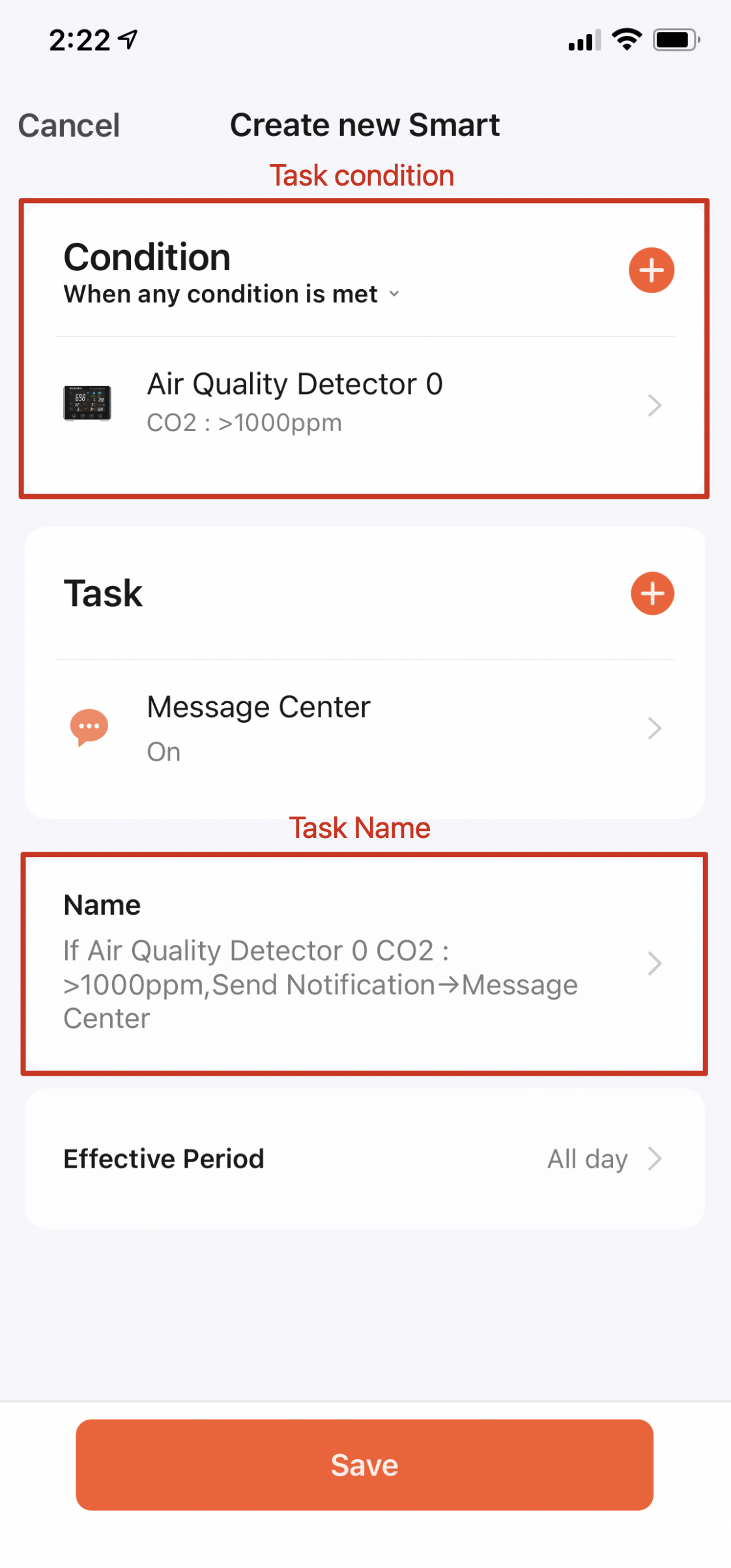 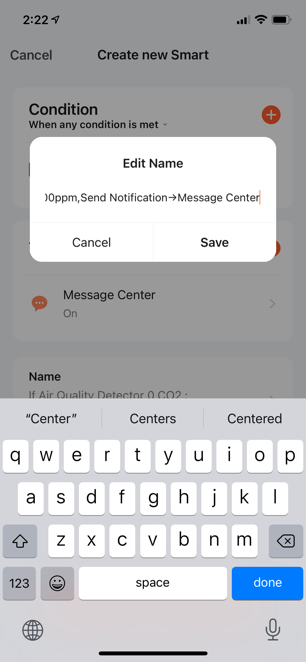 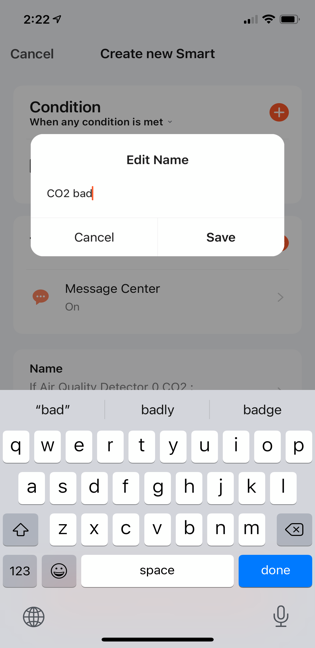 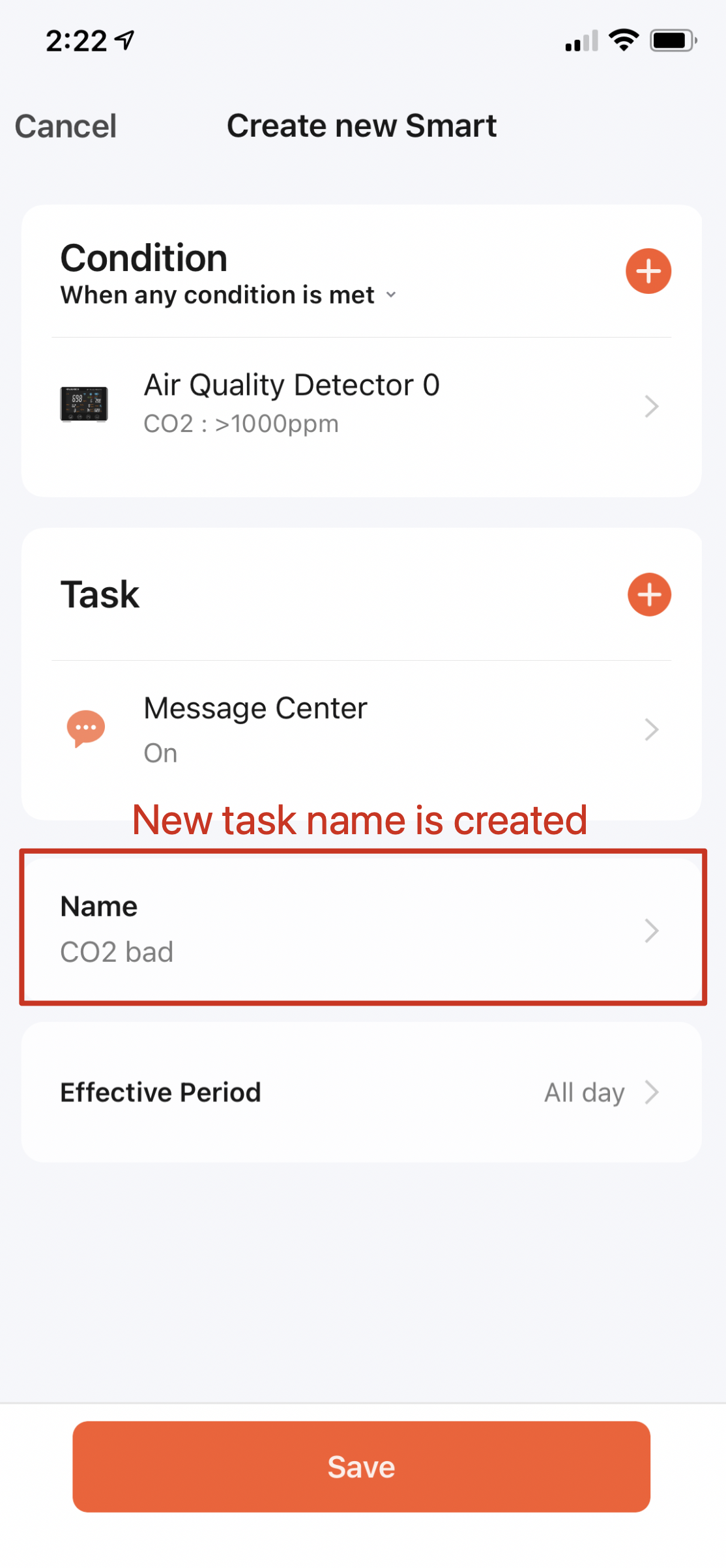 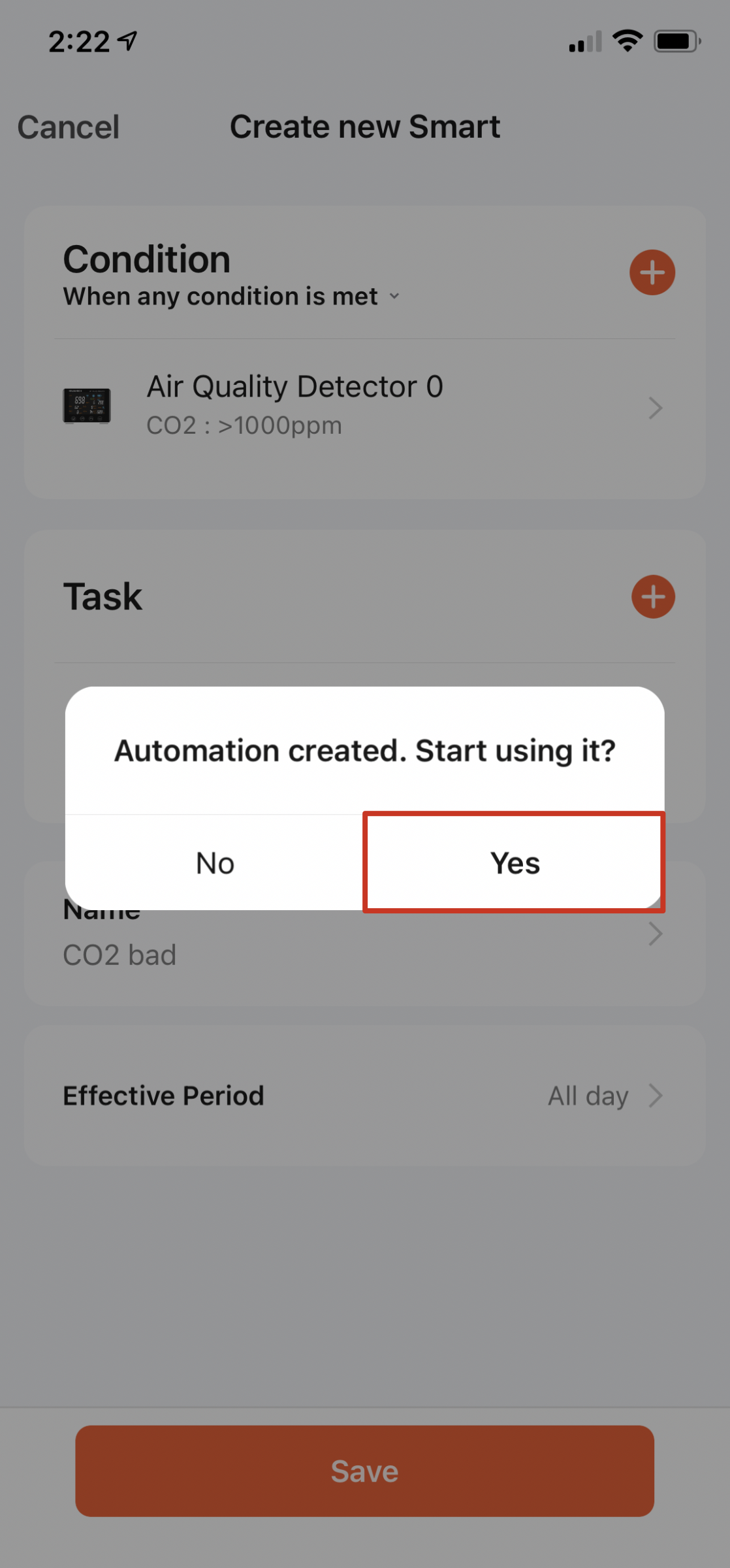 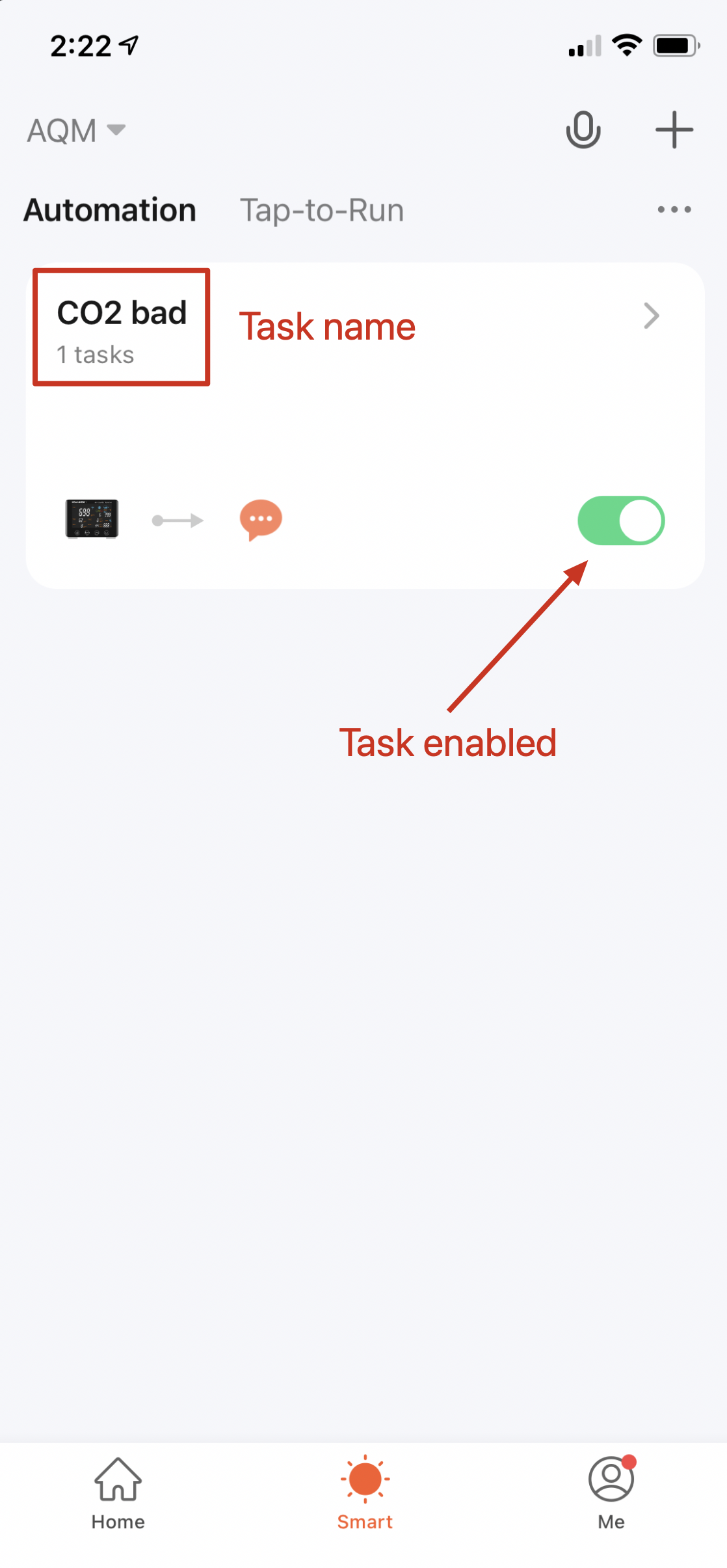 To add more tasks, repeat step 2 to step 12.The following table provides a guide to the international air quality standards and defines Good, Normal and Bad under each of the air quality measures and should be used as a guide when setting alerts. In the Tuya Smart app. homepage, select the AQM device and user can see clearly AQI, Temperature, Humidity, CO2, PM10, PM2.5, TVOC, HCHO readings in one screen.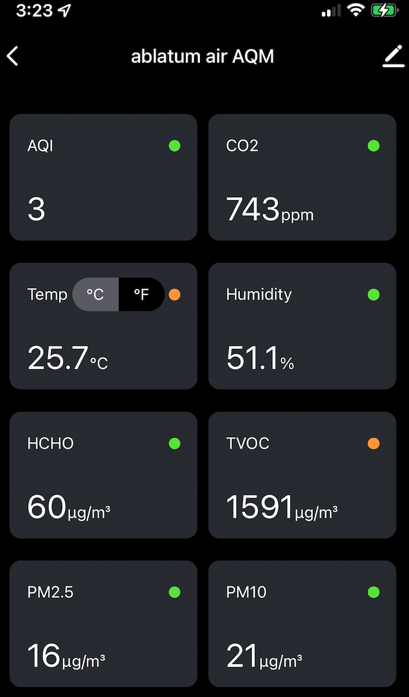 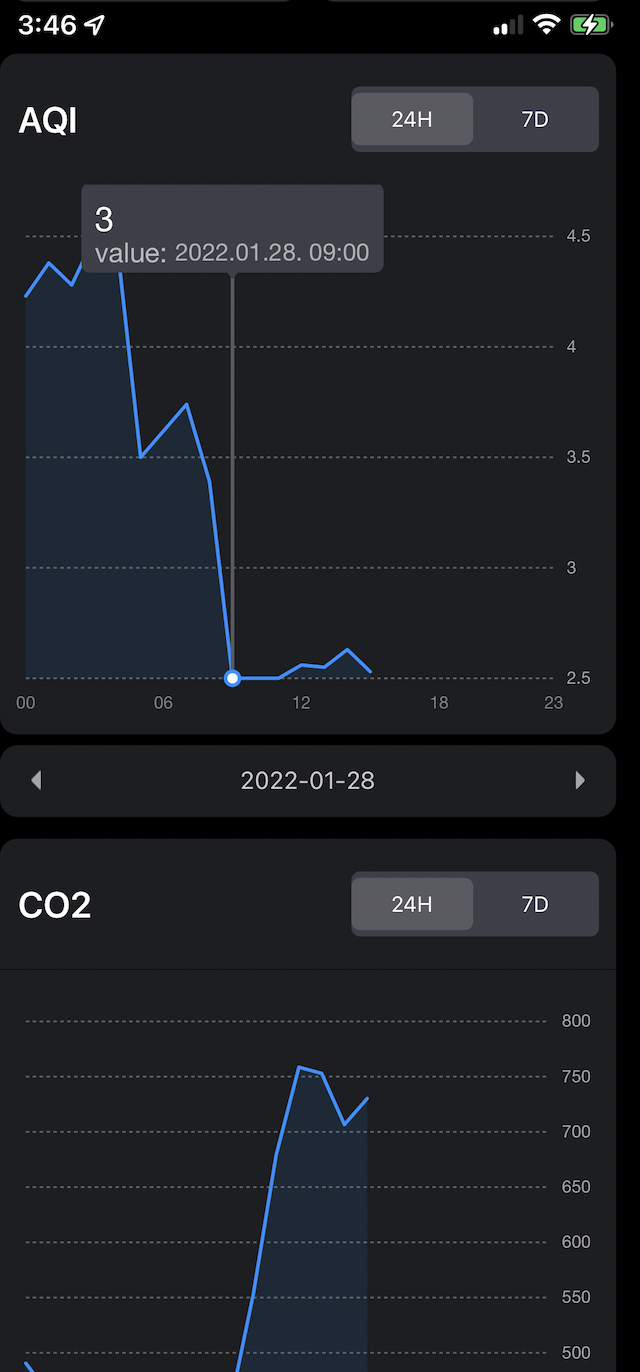 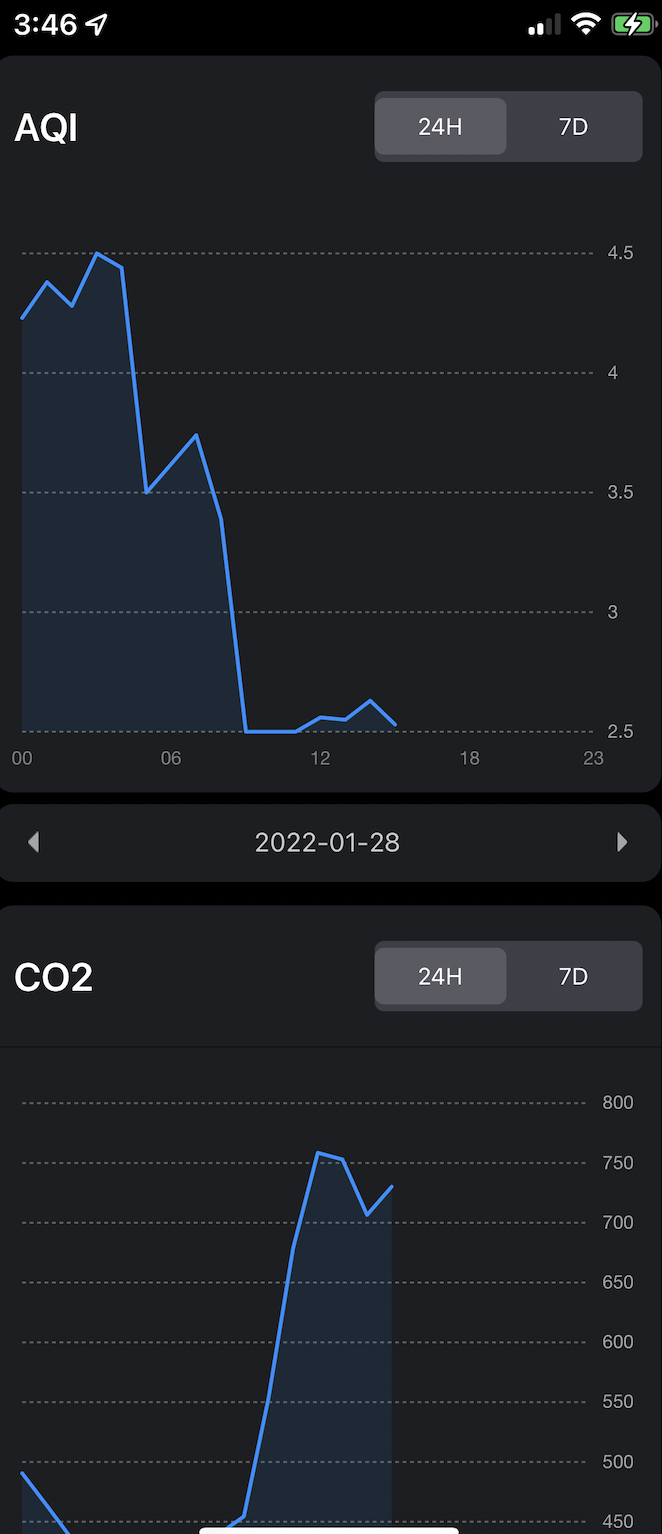 Scrolling down from dashboard the historical data chart will display.  User can click on the curve to see the exact reading at that time interval. Historical data is stored for every hour. User can choose to check 24-hour data, or 7-day data.PC Tool using(for Windows PC)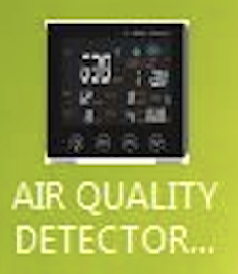 Before using, please check if your computer is running in Windows platform and support CH340 serial port.  User can check the stored data measured hourly in device via PC tool.Download link for AIR QUALITY DETECTOR PCTOOL V1.0.EXE and CH341SER.EXEwww.thedigitalinfinity.comPC Tool installation and operationCopy the file AIR QUALITY DETECTOR PC TOOL V1.0.EXE to your PC.Connect AQM to PC USB port through USB-C charging cable provided.Run AIR QUALITY DETECTOR PC TOOL V1.0.EXESelect COM port that your device is connected to (usually COM3)*Some computers may need to install the CH340 driver.  If COM port is not shown in PC TOOL program, close AIR QUALITY DETECTOR PC TOOL V1.0 and install the driver(CH341SER.EXE).  After the installation, run AIR QUALTIY DETECTOR PC TOOL V1.0 again.Press “link” and “Get Device Data”, stored data will be retrieved.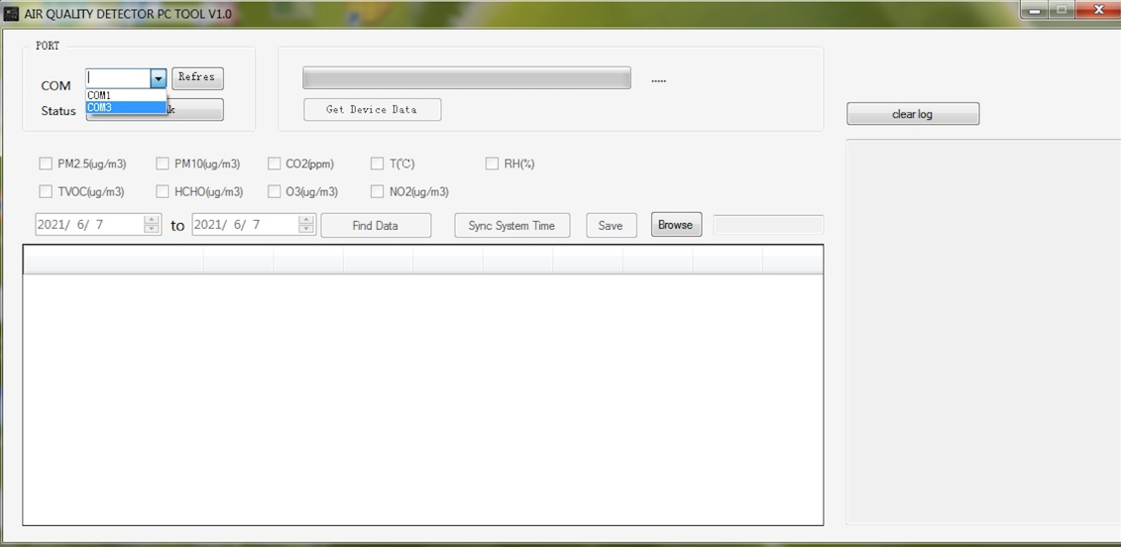 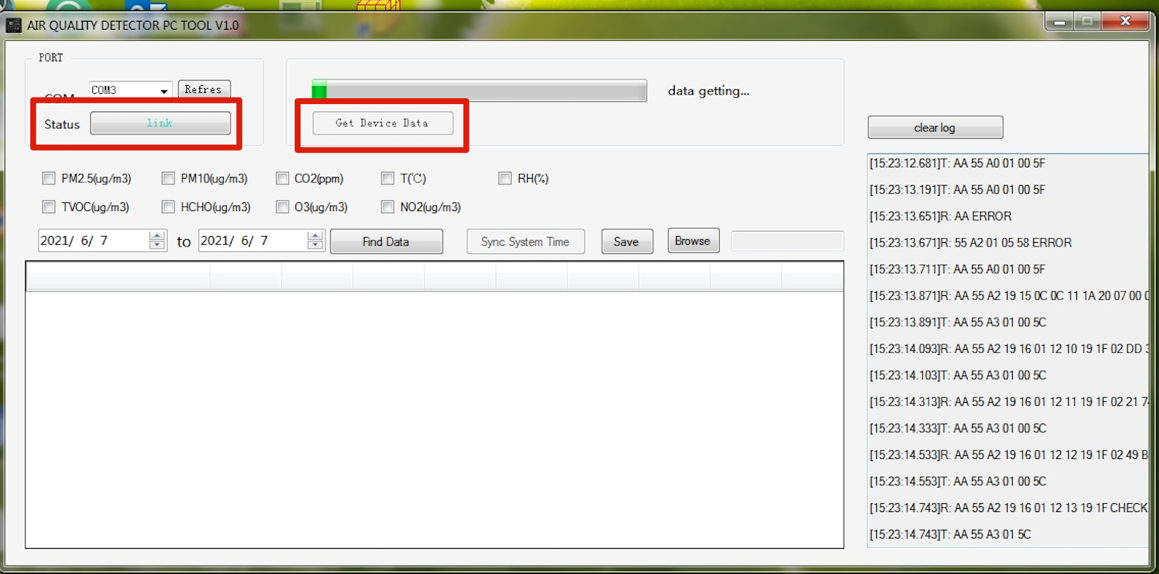 After data is completed, downloaded (get data finish), click the air pollutants, the starting date and end date that you want to review. Then press “Find Data” and all the measurements per hour during this period will be shown.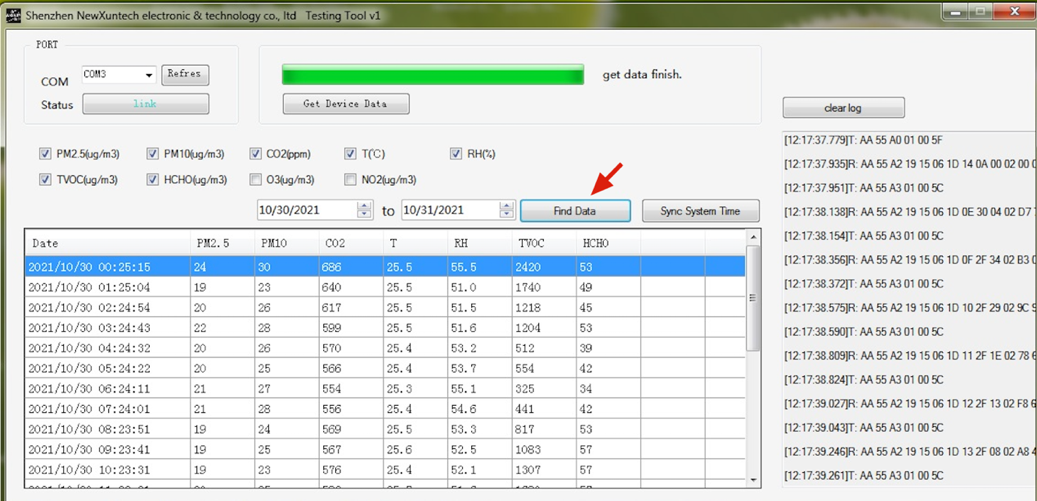 User can also save the data to excel file by clicking “Save” icon. To change file storage directory, click “Browse” icon and select desired folder or path.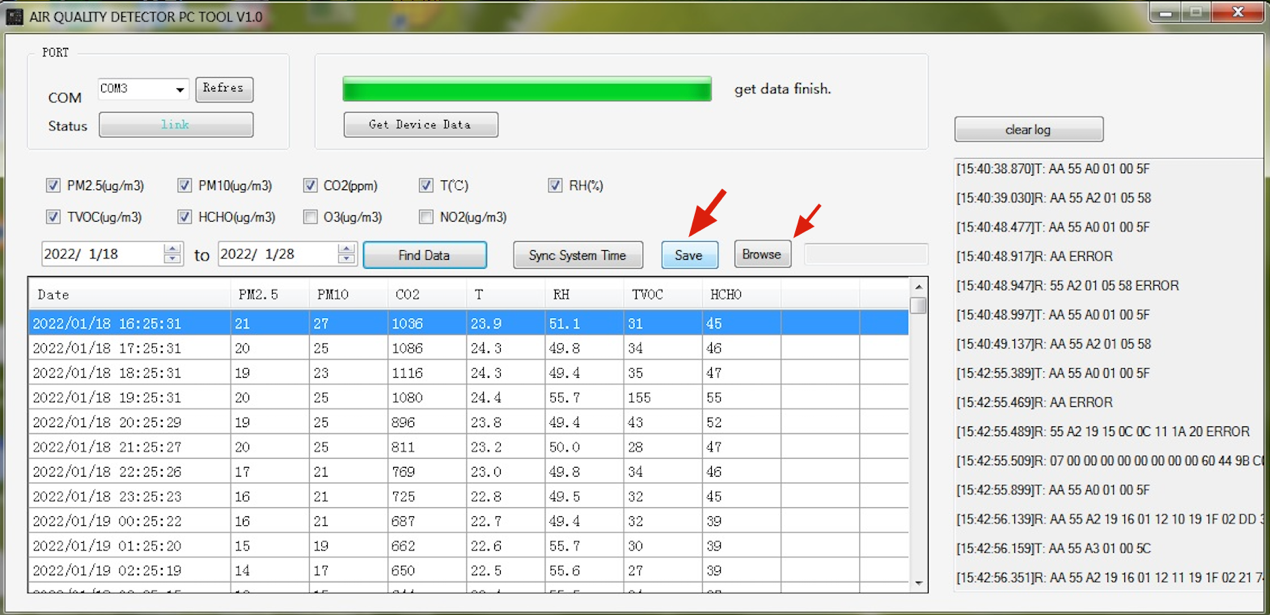 Note 1: The PC tool requires device working for at least 24 hours. Note 2: If user wants to view the data today, then date must be set from YYYY/MM/DD to tomorrow’s date. For example, if today is 2022/1/10, and user wants to view data from 2022/1/1 to today, then the date must be set from 2022/1/1 to 2022/1/11.Note 3: If data cannot be successfully downloaded, switch off and switch on the AQM while it is connected to PC to refresh the FLASH memory and repeat the PC Tool operation process again.Note 4: Device can store up to 1 month data.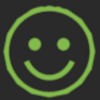 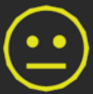 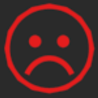 GoodNormalBad400-999ppm1000-1399ppmover 1400ppmAlarm 5 times every 15sAlarm 10 times every 15sSensors/Measurements
(Measurement Range)Good 
Green colourNormal
Orange colourBad
Red colourAQI: 0-990-2021-4041 or aboveTemperature: 0-55℃18-2510-17.9, 25.1-320-9.9, 32.1-55Humidity: 0-99%40-7020-39.9, 70.1-850-19.9, 85.1-99.9CO2: 400-5000ppm400-9991,000-1,4001,401 or abovePM10: 0-999µg/m30-150151-300301 or abovePM2.5: 0-999µg/m30-5051-250251 or aboveTVOC: 0-9999µg/m30-600601-3,0003,001 or aboveHCHO: 0-9999µg/m30-100101-500501 or above